福岡ブロック　第1回研修会のご案内 「ACTってな～に？」～多問題家族の支援を通じて、ソーシャルワークにおける専門性に立ち返る～ACT（重度精神障がい者への包括型地域生活プログラム）とは、重い精神障がいをある方が、自らが望む人生を実現していくために、多職種から構成されるチームがクライアントおよびその家族が生活している場に訪問して、医療的支援、リハビリテーション、生活支援、就労支援、家族支援、居住支援などのサービスを提供するプログラムです。私たち社会が取り巻く環境は日々変化していきます。その中で、社会福祉領域における様々な実践を知り、学び、気づき、自分自身の専門性を検証しませんか？現場は一人ではないですよ・・つながりましょう。そして、分かち合いましょう(^O^)皆様のご参加を・・・心よりお待ちしています。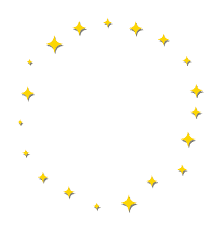 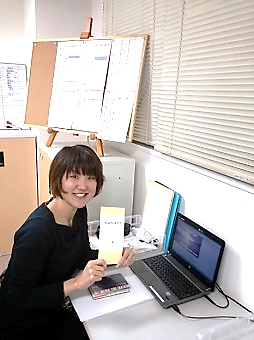 ◇開催日時：２０１５年１１月２３日（月・祝日）　13:30～16:30（受付13:00～）◇場所：クローバープラザ　セミナールームAB （福岡県春日市原町3丁目1－7  TEL : 092－584－1212）◇定　　　員：60名　※但し、定員になり次第締め切ります。◇受 講 料： 会員 1,000円、非会員 2,000円、学生 500円※受講料は研修会当日にお支払いください。◇単　　　位：旧生涯研修制度　共通研修課程2単位　　　　　　　新生涯研修制度　生涯研修制度独自の研修　２単位◇申込方法：下記FAXもしくはホームページ「研修会の参加申し込み受付」からお申し込みください。◇締　　　切：２０１５年１１月１３日（金） ◇問い合わせ先：公益社団法人　福岡県社会福祉士会　事務局　　　　　　　　TEL：092－483－2944　　　FAX：092－483－3037　　　　　　　　　E-mail：info@facsw.or.jp